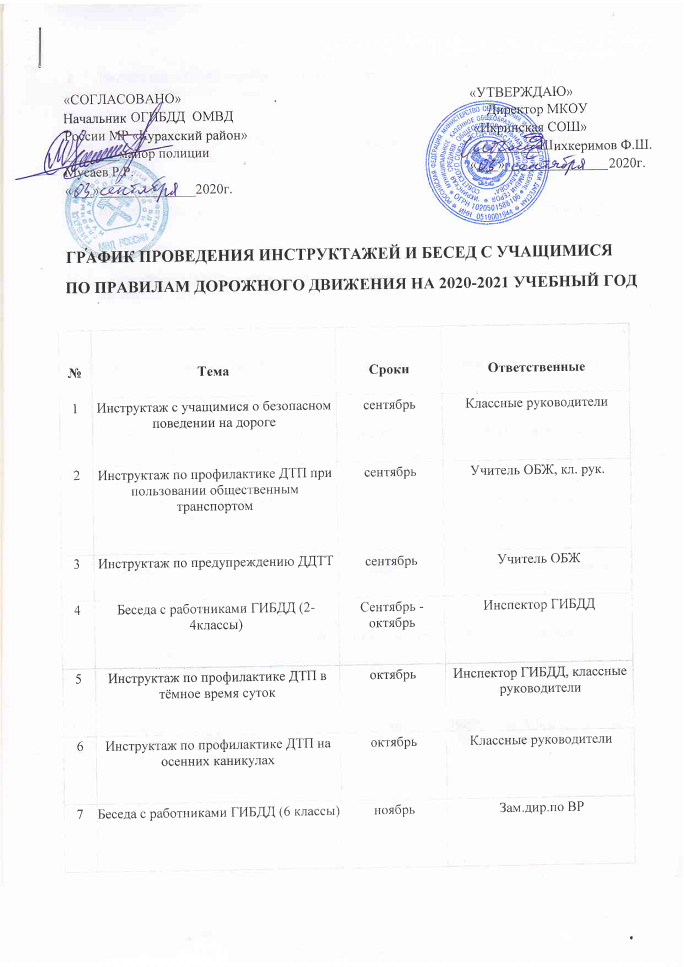 8Инструктаж по профилактике ДТП, в связи с гололёдом.декабрьУчитель ОБЖ9Беседа с работниками ГИБДД (8-9 классы)декабрьЗам.дир.по ВР10Инструктаж по ДТП в период зимних каникулдекабрьКлассные руководители11Правила поведения учащихся при проведении спортивных мероприятийПеред проведениемУчитель физкультуры12Беседа  с работниками ГИБДД (10 классы)февральЗам.дир.по безопасности13Правила поведения в общественных местах (театр, музей, библиотека и т.д.)Перед поездкойКл.руководители14Инструктаж по ДТП во время весенних каникулмартКлассные руководители15Беседа с работниками ГИБДД (11 классы)апрельЗам.дир.по безопасностиПравила безопасного поведения детей  на объектах железнодорожного транспорта1 раз в месяцКлассные руководители16Инструктаж с учащимися по профилактике ДТП в период летних каникулмайИнспектор ГИБДД , классные руководители